Результати опитування аспірантів 3 року навчання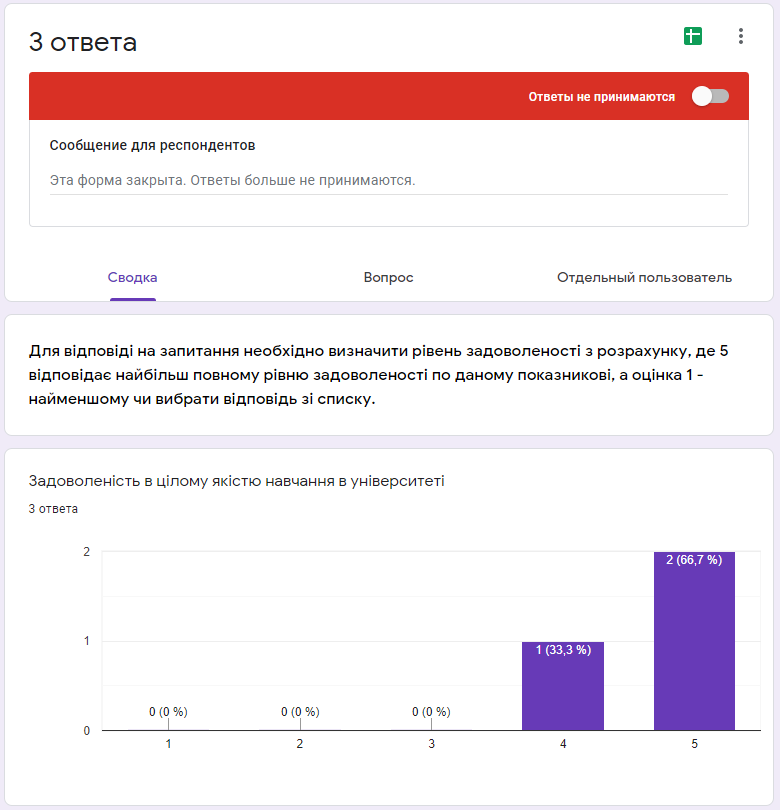 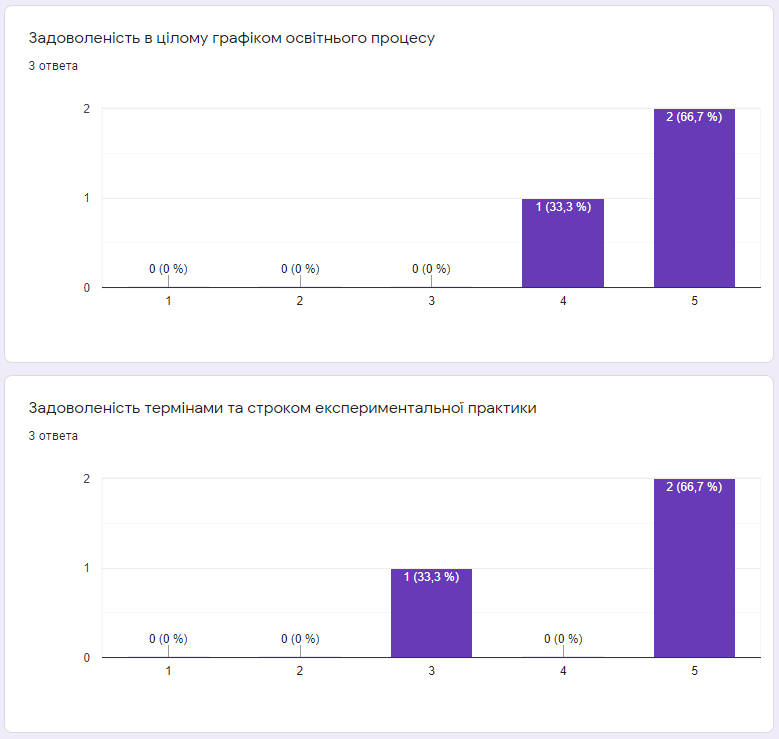 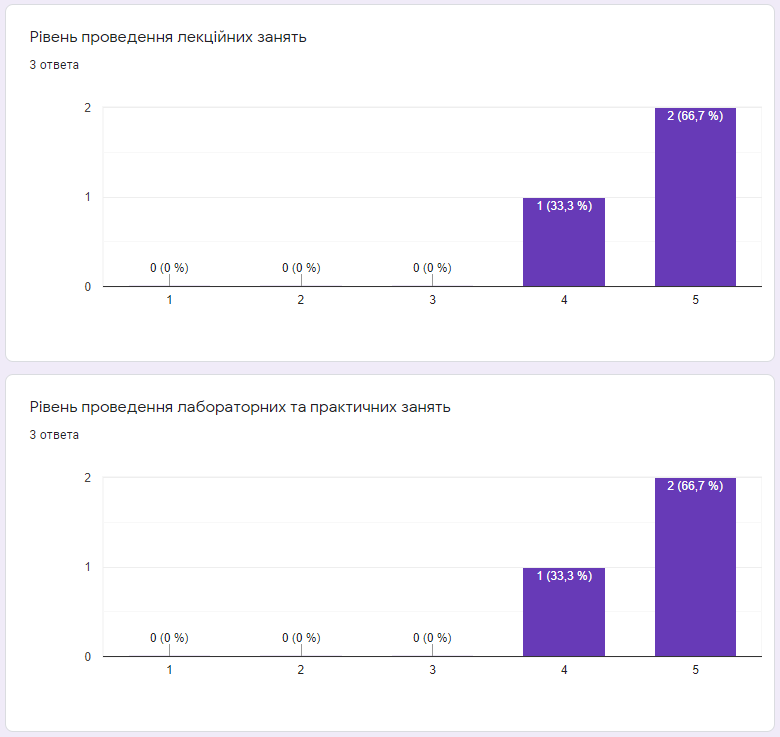 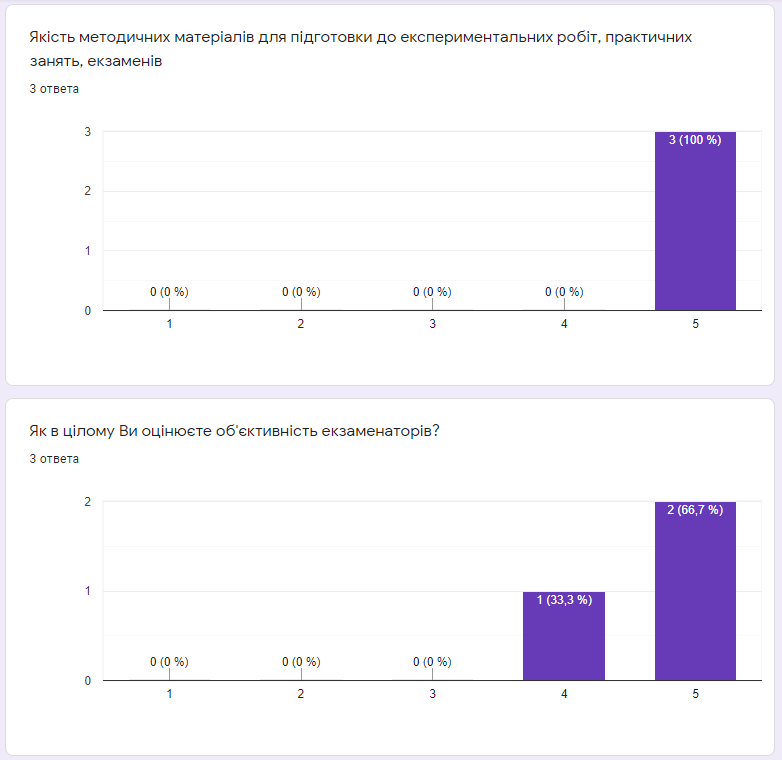 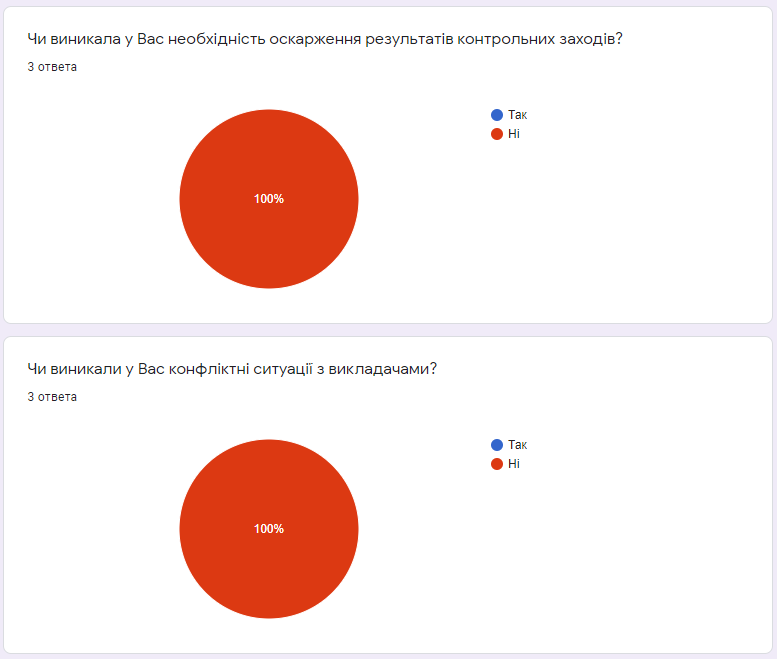 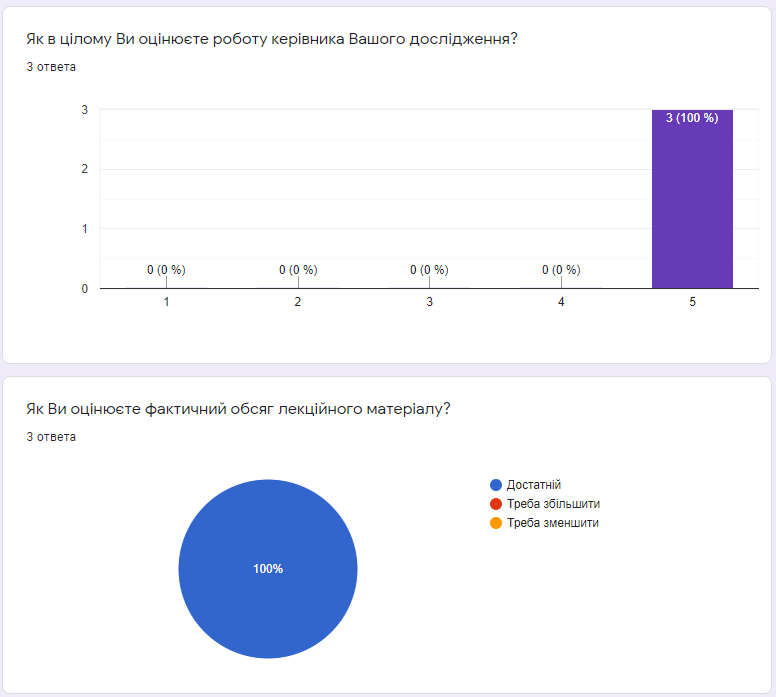 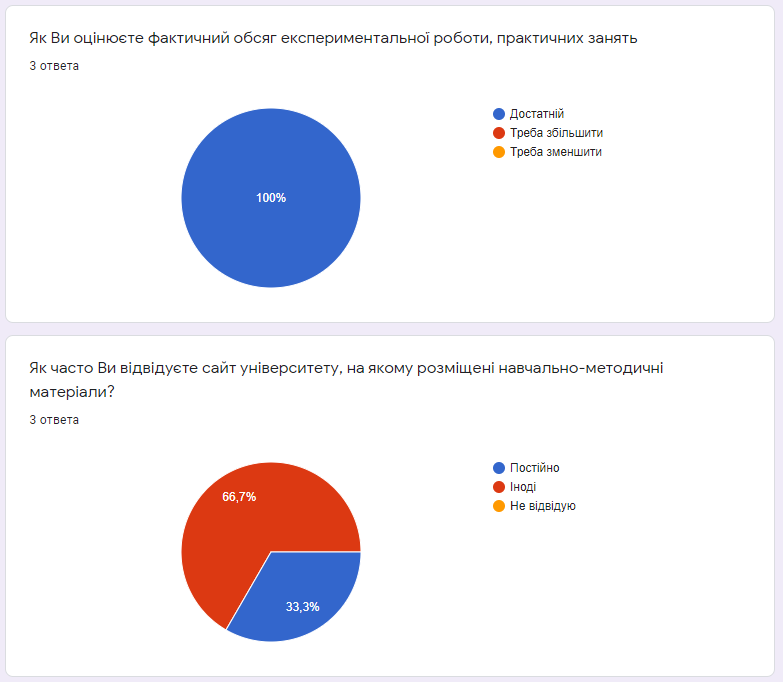 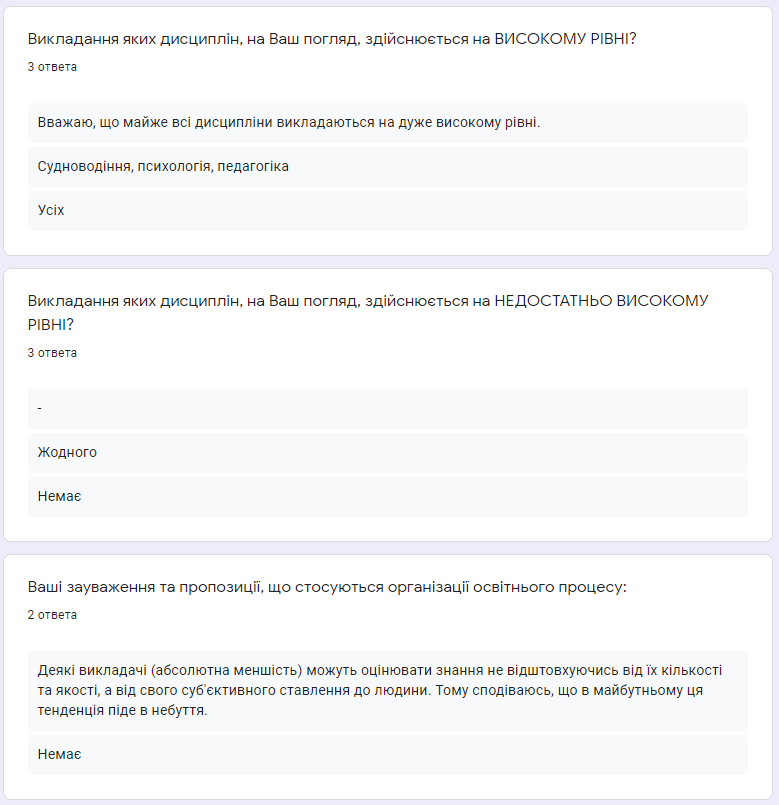 